Информация о проделанной работе в рамках проекта «Здоровые города и поселки»ГУО «Средняя школа №2 г.п. Кореличи»Спортивный праздник «Здорово здоровым быть»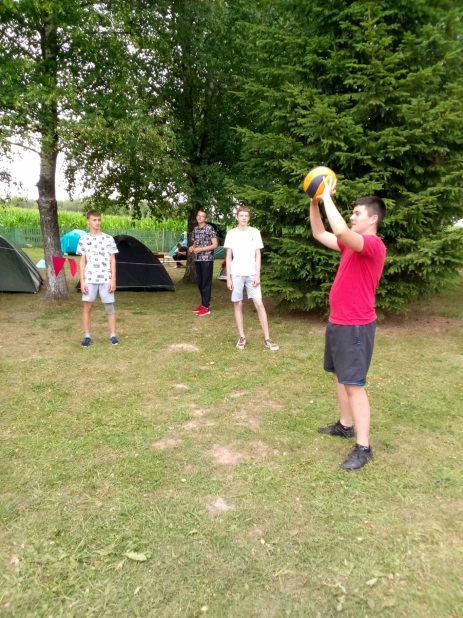 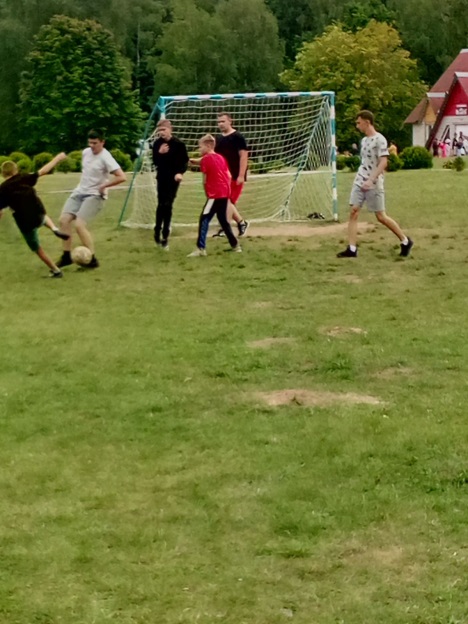 Квест-игра «Формула здоровья»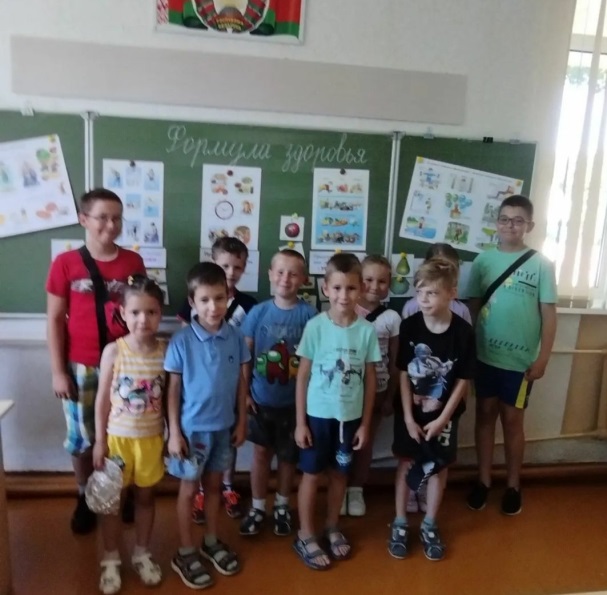 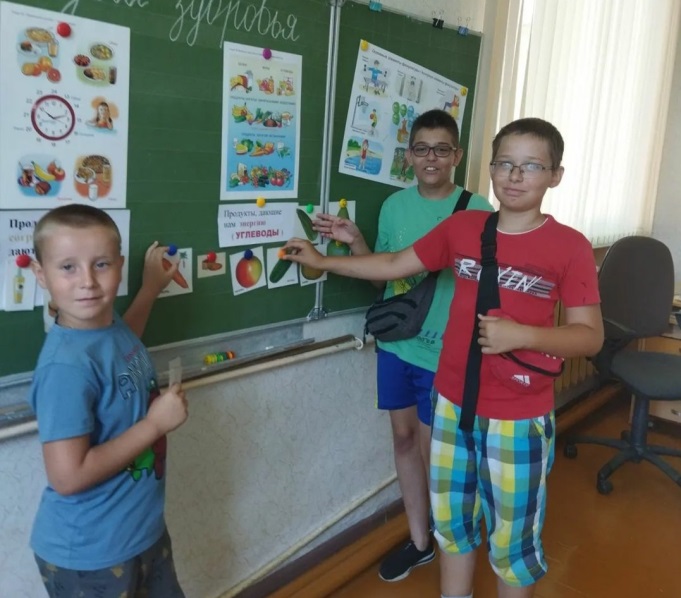 №п/пДатаНазвание мероприятияКоличество участников129.07.2023Спортивный праздник «Здорово здоровым быть» (палаточный лагерь «Звёздный» СШ №2)20221.08.2023Квест-игра «Формула здоровья»15